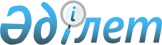 Солтүстік Қазақстан облысы Уәлиханов ауданы бойынша сайлау учаскелерін құру туралы
					
			Күшін жойған
			
			
		
					Солтүстік Қазақстан облысы Уәлиханов ауданы әкімінің 2011 жылғы 18 қарашадағы N 31 шешімі. Солтүстік Қазақстан облысының Әділет департаментінде 2011 жылғы 21 қарашада N 13-13-147 тіркелді. Қолдану мерзімінің өтуіне байланысты күшін жойды (Солтүстік Қазақстан облысы Уәлиханов ауданы әкімі аппаратының 2012 жылғы 29 желтоқсандағы N 02.12-06-09/362 хаты)

      Ескерту. Қолдану мерзімінің өтуіне байланысты күшін жойды (Солтүстік Қазақстан облысы Уәлиханов ауданы әкімі аппаратының 29.12.2012 N 02.12-06-09/362 хаты)      «Қазақстан Республикасындағы жергілікті мемлекеттік басқару және өзін-өзі басқару туралы» Қазақстан Республикасының 2001 жылғы 23 қаңтардағы № 148 Заңының 33-бабы 2-тармағына, «Қазақстан Республикасындағы сайлау туралы» Қазақстан Республикасының 1995 жылғы 28 қыркүйектегі № 2464 Конституциялық Заңының 23-бабы 1, 2-тармақтарына сәйкес аудан әкімі ШЕШТІ:



      1. Солтүстік Қазақстан облысы Уәлиханов ауданының аумағында 32 сайлау учаскелері келесі шекараларда құрылсын:

      1) № 607 сайлау учаскесі

      сайлау учаскесінің орналасқан жері: Ақтүйесай селосы, орта мектептің ғимараты, Мағжан Жұмабаев көшесі.

      2) № 608 сайлау учаскесі

      сайлау учаскесінің орналасқан жері: Күзексай селосы, бастауыш мектептің ғимараты, Ғабдуллин көшесі, 1.

      3) № 609 сайлау учаскесі

      сайлау учаскесінің орналасқан жері: Қондыбай ауылы, орта мектептің ғимараты, Советская көшесі.

      4) № 610 сайлау учаскесі

      сайлау учаскесінің орналасқан жері: Амангелді ауылы, негізгі мектептің ғимараты, Школьная көшесі.

      5) № 611 сайлау учаскесі

      сайлау учаскесінің орналасқан жері: Тілеусай ауылы, орта мектептің ғимараты, Строительная көшесі.

      6) № 612 сайлау учаскесі

      сайлау учаскесінің орналасқан жері: Бидайық ауылы, орта мектептің ғимараты, Мағау Жапаров көшесі, 35.

      7) № 613 сайлау учаскесі

      сайлау учаскесінің орналасқан жері: Жамбыл селосы, орта мектептің ғимараты, Школьная көшесі, 16.

      8) № 614 сайлау учаскесі

      сайлау учаскесінің орналасқан жері: Өндіріс селосы, орта мектептің ғимараты, Жүнісов көшесі, 3.

      9) № 615 сайлау учаскесі

      сайлау учаскесінің орналасқан жері: Жұмысшы селосы, бұрынғы бастауыш мектептің ғимараты, Ғабдуллина көшесі, 16.

      10) № 616 сайлау учаскесі 

      сайлау учаскесінің орналасқан жері: Қаратерек ауылы, орта мектептің ғимараты, Торговая көшесі.

      11) № 617 сайлау учаскесі

      сайлау учаскесінің орналасқан жері: Малқара ауылы, бастауыш мектептің ғимараты, Торайғыров көшесі.

      12) № 618 сайлау учаскесі

      сайлау учаскесінің орналасқан жері: Қайрат селосы, орта мектептің ғимараты, Сәкен Сейфуллин көшесі, 12.

      13) № 619 сайлау учаскесі

      сайлау учаскесінің орналасқан жері: Жасқайрат селосы, негізгі мектептің ғимараты, Амангелді Иманов көшесі, 14.

      14) № 621 сайлау учаскесі

      сайлау учаскесінің орналасқан жері: Қулыкөл ауылы, селолық клубтың ғимараты, Ғабдуллин көшесі, 34.

      15) № 622 сайлау учаскесі

      сайлау учаскесінің орналасқан жері: Қаратал селосы, бастауыш мектептің ғимараты, Құдайбердиев көшесі, 5.

      16) № 623 сайлау учаскесі

      сайлау учаскесінің орналасқан жері: Береке ауылы, бастауыш мектептің ғимараты, Ыбрай Алтынсарин көшесі, 2.

      17) № 625 сайлау учаскесі

      сайлау учаскесінің орналасқан жері: Золотая Нива селосы, бастауыш мектептің ғимараты, Набережная көшесі, 7.

      18) № 626 сайлау учаскесі

      сайлау учаскесінің орналасқан жері: Аққұдық ауылы, орта мектептің ғимараты, Киров көшесі, 14.

      19) № 627 сайлау учаскесі

      сайлау учаскесінің орналасқан жері: Көктерек ауылы, орта мектептің ғимараты, Парковая-2 көшесі, 7.

      20) № 628 сайлау учаскесі

      сайлау учаскесінің орналасқан жері: Қарамырза селосы, бастауыш мектептің ғимараты, Школьная көшесі, 2.

      21) № 629 сайлау учаскесі

      сайлау учаскесінің орналасқан жері: Мортық ауылы, орта мектептің ғимараты, Школьная көшесі, 16.

      22) № 630 сайлау учаскесі

      сайлау учаскесінің орналасқан жері: Көбенсай селосы, орта мектептің ғимараты, Спортивная көшесі, 1.

      23) № 631 сайлау учаскесі

      сайлау учаскесінің орналасқан жері: Телжан ауылы, орта мектептің ғимараты, Школьная көшесі, 1.

      24) № 632 сайлау учаскесі

      сайлау учаскесінің орналасқан жері: Ақбулақ ауылы, орта мектептің ғимараты, Аблайхан көшесі, 12.

      25) № 633 сайлау учаскесі

      сайлау учаскесінің орналасқан жері: Қарашілік селосы, негізгі мектептің ғимараты, Мир көшесі, 7.

      26) № 634 сайлау учаскесі

      сайлау учаскесінің орналасқан жері: Молодая Гвардия селосы, орта мектептің ғимараты, Мағжан Жұмабаев көшесі, 8.

      27) № 635 сайлау учаскесі

      сайлау учаскесінің орналасқан жері: Кішкенекөл селосы, №2 орта мектептің ғимараты, Мир көшесі, 11. 

      сайлау учаскенің шекаралары: Кішкенекөл селосы:

      Мир көшесі 1, 7, 11, 2, 4/1, 4/2, 6/1, 6/2, 8, 10/1, 10/2, 12/, 12/2, 14/1, 14/2, 16/1, 16/2, 18/1, 18/2, 20/1, 20/2, 22/1, 22/2.

      Сәбит Мұканов көшесі 1/1, 1/2, 3/1, 3/2, 5/1, 5/2, 7/1, 7/2, 9/1, 9/2, 13/1, 13/2, 15, 17/1, 17/2, 19/1, 19/2, 21/1, 21/2, 23/1, 23/2, 25/1, 25/2, 27/1, 27/2, 29/1, 29/2, 31/1, 31/2, 33/1, 33/2, 2/1, 2/2, 4/1, 4/2, 6/1, 6/2, 8/1, 8/2, 14/1, 14/2, 16/1, 16/2, 18/1, 18/2, 20/1, 20/2, 22/1, 22/2, 24/1, 24/2, 26/1, 26/2, 28/1, 28/2, 30/1, 30/2, 32/1, 32/2, 34/1, 34/2, 36/1, 36/2.

      Мүсіпов көшесі 1, 3, 5, 7, 9, 11, 13, 15. 

      Хасенов көшесі 1, 3, 5а, 5б, 7, 9, 11/1, 11/2, 13/1, 13/2, 2, 4, 6, 8, 10, 12, 14, 16, 18, 20, 22.

      Жамбыл көшесі 1/1, 1/2, 3, 5, 7, 9, 11, 13/1, 13/2, 15, 17, 19, 21, 23, 25, 27, 29, 31, 33, 37, 2/1, 2/2, 4а, 6, 8, 10/1, 10/2, 12/1, 12/2, 14, 16, 18, 20, 22, 24, 26, 28, 30, 32, 34, 36. 

      Каракөл көшесі 1, 9/1, 9/2, 11/1, 11/2, 13/1, 13/2, 15/1, 15/2, 17/1, 17/2, 19/1, 19/2, 21/1, 21/2, 23/1, 23/2, 2, 8/1, 8/2, 10/1, 10/2, 12/1, 12/2, 14/1, 14/2, 20/1, 20/2, 22/1, 22/2, 24.

      Северная көшесі 9/1, 9/2, 15/1, 15/2, 17/1, 17/2, 19/1, 21, 23/1, 23/2.

      Элеваторный тұйық көшесі 3, 9, 11, 13, 15, 17, 6, 12/1, 12/2, 16/1, 16/2, 18.

      Ғибадилов көшесі 1/1, 1/2, 3, 5/1, 5/2, 9/1, 9/2, 11/1, 11/2, 13/1, 13/2, 15, 2, 4, 6, 12, 14, 16, 18.

      Миллер көшесі 1/1, 1/2, 3/1, 3/2, 5/1, 5/2, 7/1, 7/2, 9/2, 11/1, 11/2, 15/2, 2/1, 2/2, 4/1, 4/2, 6/1, 6/2, 8, 10, 12, 14/1, 14/2, 16, 18. 

      Островский тұйық көшесі 7, 13, 15, 21, 31, 33, 35, 37, 39, 41, 6/1, 6/2, 8/1, 8/2, 10, 12/1, 12/2, 24/2, 26/2, 28/1, 28/2, 30/1, 30/2, 32/1, 34/1, 34/2, 36/1, 36/2, 38/1, 38/2, 38/3, 42, 44. 

      28) №636 сайлау учаскесі

      сайлау учаскесінің орналасқан жері: Кішкенекөл селосы, мектеп-гимназиясының ғимараты, Сабыр Мәліков көшесі, 73. 

      сайлау учаскенің шекаралары: Кішкенекөл селосы:

      Амангелді көшесі 9, 13, 31, 12, 36.

      Кішкенекөл көшесі 15, 23, 27, 29, 8, 18, 22.

      Набережная көшесі 43, 53, 55, 55а, 63/1, 63/2, 69, 69б, 26, 30, 32, 40, 42, 44, 46, 56, 58, 60.

      Сәкен Сейфуллин көшесі 7, 9, 11, 13, 15, 17, 19, 21, 23, 25, 27, 29, 31, 35, 37, 39, 41, 43, 47, 49, 51, 55, 57/1, 57/2, 59, 61, 65, 67, 69, 71, 73, 75, 4, 6, 8, 10, 12, 14, 16, 18, 22, 26, 32, 34, 36, 38, 40, 42, 44, 46, 50, 52, 54, 58, 60, 62, 64, 66, 68, 68/1, 68/2.

      Сәдуақасов көшесі 3, 5, 7, 9, 11, 13, 15, 17, 19, 23, 25, 27, 29, 29а, 33, 35, 37, 39, 41, 43, 45, 47, 49, 51, 53, 55, 59, 63, 67, 69, 6, 8, 8а, 10, 12, 14, 16, 18, 20, 22, 24, 28, 30, 32, 34, 36, 38, 42, 44, 46, 48, 50, 52, 54, 56, 58, 60, 62/1, 62/2.

      Гагарин көшесі 25, 27, 29, 31, 33, 35, 37, 39, 41, 43, 45, 47, 51, 53, 55, 57, 59, 61, 63, 65, 67а, 26, 28, 32, 32а, 34, 36, 38, 40/1, 40/2, 42, 44, 46, 46а, 48, 50, 52а, 52б, 56, 58, 58а. 62, 64, 66.

      Шоқан Уәлиханов көшесі 21, 23, 25, 27, 29, 31, 33, 35, 37, 41, 43, 45, 47, 49, 51, 55/1, 55/2, 59, 61, 63, 65, 67, 69, 71, 75, 26, 28, 30, 32, 34, 36, 38, 40 44, 46, 56, 58, 58/1, 58/2, 60, 62, 64, 68/1, 68/2, 70, 72, 74.

      Сабыр Мәліков көшесі 21, 23, 25, 27, 29, 31, 33, 41, 45, 47, 49, 51, 53, 55, 57, 59, 61, 63, 65, 67, 69,71, 28, 30, 32, 36, 40, 42, 44, 46, 48, 50, 52, 54, 56, 58, 60, 62, 64, 66, 68, 70.

      Аблайхан көшесі 1, 3, 5, 7, 9/1, 9/2, 11/1, 11/2, 13.

      Бижанов көшесі 8, 10, 12, 14, 22.

      Ветеринарный тұйық көшесі 17, 23, 29, 31, 12, 16, 22, 24, 30, 38, 40.

      29) №637 сайлау учаскесі

      сайлау учаскесінің орналасқан жері: Кішкенекөл селосы, №1 орта мектеп, Жамбыл көшесі, 102. 

      сайлау учаскенің шекаралары: Кішкенекөл селосы:

      Уәлиханов көшесі 89, 91, 93, 95, 97, 101, 103, 105, 107, 109, 111, 113, 113/1, 113/2, 115, 90/1, 90/2, 92/1, 92/2, 94/1, 94/2, 98, 100/1, 100/2, 102/1, 104, 106/1, 106/2, 112/1, 112/2, 114/1, 114/2.

      Сабыр Мәліков көшесі 77, 79, 81, 83, 85, 87, 89, 91, 95, 99, 101, 103, 105, 107, 109, 111, 113, 115, 117, 119/1, 119/2, 125, 127/1, 127/2, 72, 78, 82/1, 82/2, 92/1, 92/2.

      Бижанов тұйық көшесі 25/1, 25/2, 29, 31, 33, 39, 30/1, 30/2, 32/1, 32/2, 36/1, 36/2, 38/1, 38/2, 40, 42/1, 42/2, 44, 52, 54.

      Абай көшесі 31, 33, 35, 37, 39, 41, 43, 45, 47, 49, 51, 53, 55, 57, 59, 61, 63, 65, 67/1, 67/2, 69/1, 69/2, 71/1, 71/2, 75, 77, 79, 81, 40, 42, 44, 48, 50, 52, 54, 56, 58, 60, 62, 64, 70, 72, 74, 76, 78, 80, 82, 84, 86, 88, 90, 92, 94, 96, 98, 100, 104, 106, 108, 110, 112, 114, 116.

      Зеленый тұйық көшесі 1, 3, 5, 7, 9, 11, 13/1, 13/2.

      Жамбыл көшесі 33, 41, 43, 51, 57, 59, 61, 63, 65, 65а, 69, 71, 73, 75, 77, 79, 85, 87, 89, 91, 93, 95, 97, 99, 101, 103, 105, 107, 109, 113, 115, 117, 119/1, 119/2, 121, 123/1, 123/2, 38, 38а, 38/1, 38/2, 40, 42, 44, 46, 48, 50, 52, 56, 58, 64, 66, 68, 70, 72, 72а, 80, 82, 88, 90, 92, 94, 96, 98, 100, 102, 104, 106, 108, 110/1, 110/2, 112, 114.

      Ахметжан Қазымбетов тұйық көшесі 1, 3, 9а, 15, 23, 25, 27, 29, 31, 4, 12, 16, 18, 20, 26, 28, 30. 

      Мир көшесі 27, 29/1, 29/2, 31/1, 31/2, 33/1, 33/2, 35, 39, 41, 43, 45, 45/1, 45/2, 47/1, 47/2, 49/1, 49/2, 51, 53/1, 53/2, 52, 54, 56, 58, 60, 64.

      Сәбит Мұқанов көшесі 29, 39, 43, 45, 49, 51, 53, 55, 57, 59, 61, 63, 42, 44, 50, 52, 54, 56, 58.

      Строительный тұйық көшесі 127, 129/1, 129/2, 131/1, 131/2, 133/1, 133/2, 135/1, 135/2, 139/1, 139/2, 141, 143, 28/1, 28/2, 34, 36, 128, 128/1, 128/2, 130/1, 130/2, 134/1, 134/2, 136/1, 136/2, 140/2, 142/1, 142/2.

      Тоқпанов көшесі 1, 5, 13, 4, 6, 14, 16/1, 16/2, 26. 

      Әлия Молдағулова көшесі 3, 5, 7, 4, 6.

      Мәншүк Мәметова көшесі 1/1, 1/2, 3, 2/1, 2/2.

      Мүсіпов көшесі 21, 27, 33.

      Мүташ Сыздықов көшесі 37, 39, 41, 42, 44, 46.

      Аблайхан көшесі 15, 17/1, 17/2, 29.

      30) № 638 сайлау учаскесі

      сайлау учаскесінің орналасқан жері: Кішкенекөл селосы, 16 кәсіптік лицейдің ғимараты, Жамбыл көшесі, 140. 

      сайлау учаскенің шекаралары: Кішкенекөл селосы:

      Жамбыл көшесі 127, 129, 131, 133, 135, 137, 139, 141, 143, 145, 147, 153, 155, 157, 159, 118, 120, 122, 124, 126, 134, 136, 138, 140, 140/1, 140/2, 140/3, 140/4, 140/5, 140/6, 140/7, 140/8, 140/9, 140/10, 140/11, 140/12, 140/13, 140/14, 140/15, 140/16, 140/17, 140/18, 140/19, 140/20, 140/21, 140/22, 140/23, 140/24, 140/25, 140/26, 140/27, 140/28, 140/29, 140/30.

      Абай көшесі 83, 85, 87, 89, 91, 93, 95, 97, 99, 101, 103, 105, 107, 109, 111, 113, 115, 117, 119, 121, 123, 125, 127, 129. 118, 120, 122, 124, 126, 128, 130, 132, 134, 136, 138, 140, 142, 144, 146, 148, 150/1, 150/2, 152/1, 152/2, 154/1, 154/2, 156/1, 156/2, 158/1, 158/2, 160/1, 160/2.

      Сабыр Мәліков көшесі 131, 133, 135, 137, 139, 141, 143, 147, 149, 151, 153, 155, 157, 159, 161, 100, 102, 104, 106, 108, 110, 112, 114, 116, 118, 120, 122, 126, 128, 130, 132, 134, 136, 140, 142.

      Шоқан Уәлиханов көшесі 125, 127, 129, 131, 133, 135, 137, 139, 141, 143, 145, 147, 149, 153, 155, 157, 159, 161, 163, 165, 167, 171, 116, 118, 120, 122, 124, 126, 128, 130, 132, 134, 136, 138, 140, 142, 144, 146, 148, 150, 156.

      Гагарин көшесі 125, 127, 129, 131, 133, 135, 137, 139, 141, 143, 145, 147, 149, 124, 126, 128, 132, 134, 138, 140, 142, 144, 146, 148, 150, 152, 154, 156, 158, 160.

      Сәдуақасов көшесі 131, 133, 135, 137, 139, 141, 143, 145, 147, 149, 124, 126, 128, 132, 134, 138, 140, 142, 144, 146.

      Сәкен Сейфуллин көшесі 141, 141а, 143, 147, 149, 151, 153, 155. 134, 136, 138, 140, 144, 146, 146а, 146б, 148, 150.

      Набережная көшесі 113, 115, 117, 119, 121, 123, 125. 122, 126, 128, 132, 134, 136, 138, 140.

      Строительный тұйық көшесі 13, 35, 37, 49, 51, 53, 55, 57, 63, 65, 67, 69, 71.

      Южный тұйық көшесі 11, 13, 15, 35, 37, 39, 8, 22, 26, 36, 38, 40/1, 40/2, 46, 48.

      31) №823 сайлау учаскесі

      сайлау учаскесінің орналасқан жері: Кішкенекөл селосы, «ДЭМ» жаупкершілік шектеулі серіктестіктің ғимараты, өнеркәсіптік жер (келісім бойынша). 

      сайлау учаскенің шекаралары: Кішкенекөл селосы:

      Сәдуақасов көшесі 2, 4.

      Гагарин көшесі 1, 1а, 1б, 3, 5, 2, 2б, 2/1, 2/2.

      Вокзальная көшесі 1, 1/2, 1а/1, 3, 5, 7, 9, 11, 13, 15, 17, 19, 21, 21а, 23, 25, 25а/1, 25а/2, 8, 10, 14/1, 14/2, 16/2, 18/1, 18/2, 18б/1, 18б/2, 20/1, 20/3, 20/5, 20/6, 20/7, 20/8, 20а, 22/1, 24, 26/1, 26/2, 28/1, 28/2, 30, 30/2, 32/1, 32/2, 34/2, 34/3, 36/2.

      ДЭУ көшесі 3/1, 3/2, 5/1, 5/2, 7/1, 7/2, 9/1, 9/2, 4, 6.

      РПС көшесі

      Нефтебаза көшесі

      32) № 824 сайлау учаскесі

      сайлау учаскесінің орналасқан жері: Кішкенекөл селосы, «Кызылту көлік» акционерлік қоғамның ғимараты, Южный тұйық көшесі, 7 (келісім бойынша).

      сайлау учаскенің шекаралары: Кішкенекөл селосы:

      Гагарин көшесі 75, 91, 93/1, 93/2, 95, 97, 99, 101, 103, 105, 107, 109/1, 109/2, 111, 113, 115, 117, 119, 121, 88, 90, 92, 94, 96, 98, 102, 104, 106, 110, 112, 114, 116, 118, 120.

      Сәдуақасов көшесі 71, 73, 75, 77/1, 77/2, 85, 87, 89а, 89б, 91, 93, 97, 99, 101, 103, 105, 109, 111, 115/1, 115/2, 117, 119, 121, 125, 68, 70, 86, 88, 90, 92, 94, 96, 98, 100, 102, 106, 110, 112, 114, 116/1, 116/2, 118/1, 118/2, 122.

      Сәкен Сейфуллин көшесі 81, 81/1, 85, 91, 93, 95, 99, 101, 103, 105, 107, 109, 111, 113, 115, 117, 119/1, 119/2, 119/3, 121, 129, 131, 135, 137, 139, 80, 82, 82/1, 82/2, 84, 86, 90, 92, 94, 96, 100, 104, 106, 110, 112, 114, 120, 124, 126, 130, 134.

      Набережная көшесі 97, 103, 105, 109, 111, 60, 70, 74, 78, 94, 106, 108, 110, 114, 118.

      Амангелді көшесі 47/1, 47/2, 49/1, 49/2, 51/1, 51/2, 53/1, 53/2, 38, 40, 42, 44, 46, 48/1, 48/2, 50, 52, 56/1, 56/2, 58/1, 58/2, 60/1, 60/2, 62/1, 62/2.

      Кишкенекөл көшесі 49, 53, 61, 65, 67, 69, 71, 73, 75, 77, 83, 85, 87/1, 87/2, 89/1, 89/2, 91/1, 91/2, 93/1, 93/2, 68, 70, 76, 78, 82, 84, 86, 88, 88а, 90, 92, 96, 98, 100, 102, 104, 106, 108.

      Южный тұйық көшесі 1а, 1б, 1а/2, 2а/1.



      2. Осы шешім оны алғашқы ресми жарияланғанынан кейін күнтізбелік он күн өткен соң қолданысқа енгізіледі және 2011 жылдың 18 қарашадағы пайда болған құқықтық қатынастарға қолданылады.      Солтүстік Қазақстан облысы

      Уәлиханов ауданының әкімі                  С. Тұралинов      КЕЛІСІЛГЕН:      Солтүстік Қазақстан облысы

      Уәлиханов аудандық аумақтық

      сайлау комиссияның төрайымы                Г. Қойбағарова
					© 2012. Қазақстан Республикасы Әділет министрлігінің «Қазақстан Республикасының Заңнама және құқықтық ақпарат институты» ШЖҚ РМК
				